 Кенжебаева Толғанай Шерахметқызы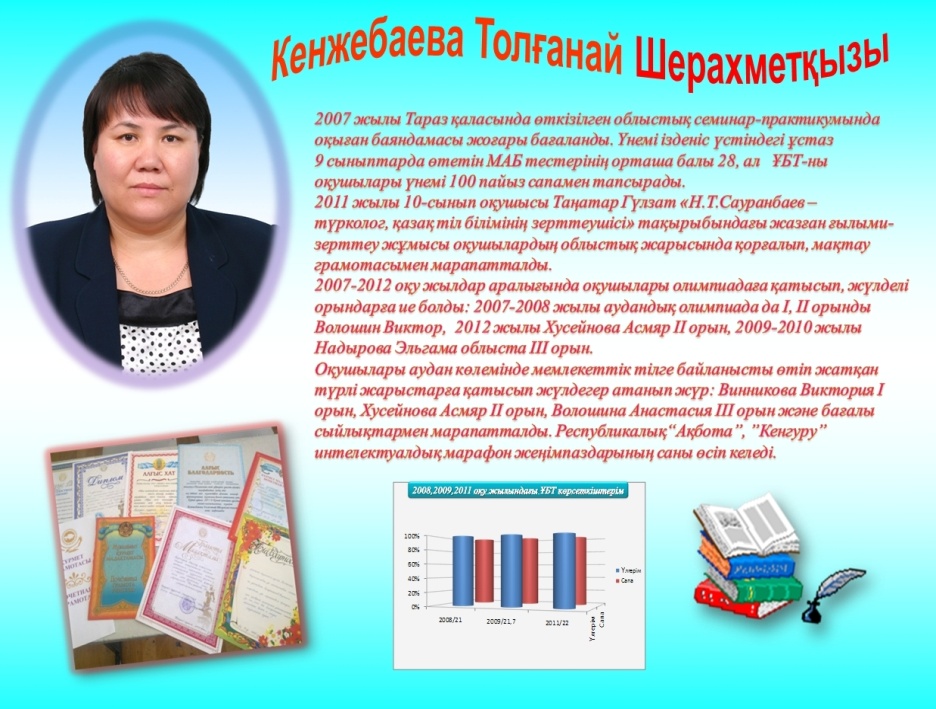 қазақ тілі мен әдебиеті пәнінің мұғалімі Біліктілік санаты – жоғарыПедагогикалық еңбек өтілі – 20 жыл.Сабақ жоспарыСабақ: әдебиетСабақ: әдебиетСабақ: әдебиетСабақ: әдебиетСынып: 7ә сыныпСынып: 7ә сыныпКүні: 20.11.2014Күні: 20.11.2014Күні: 20.11.2014Күні: 20.11.2014Күні: 20.11.2014Күні: 20.11.2014Сабақтың тақырыбы: Ж. Аймауытовтың «Әнші» әңгімесіндегі Әмірқан бейнесіСабақтың тақырыбы: Ж. Аймауытовтың «Әнші» әңгімесіндегі Әмірқан бейнесіСабақтың тақырыбы: Ж. Аймауытовтың «Әнші» әңгімесіндегі Әмірқан бейнесіСабақтың тақырыбы: Ж. Аймауытовтың «Әнші» әңгімесіндегі Әмірқан бейнесіСабақтың тақырыбы: Ж. Аймауытовтың «Әнші» әңгімесіндегі Әмірқан бейнесіСабақтың тақырыбы: Ж. Аймауытовтың «Әнші» әңгімесіндегі Әмірқан бейнесіСабақтың мақсаты: ЖүсіпбекАймауытовтың « Әнші» әңгімесінталдау
а) білімділігі:  Оқушылар әңгіменің мазмұнын талдай отырып, кейіпкердің кім екенін таниды. Әдебиет теориясынан протатип терминімен танысады.
ә) дамытушылығы: Оқушылардың тапсырмалар орындау барысында қабілеттері дамиды, тіл байлықтары артады, теориялық білімдері толығады.
б) тәрбиелігі: Оқушылар бір-бірін тыңдауға, сыйлауға, ой шапшаңдығына тәрбиеленеді. Өнерге баулынады.Сабақтың мақсаты: ЖүсіпбекАймауытовтың « Әнші» әңгімесінталдау
а) білімділігі:  Оқушылар әңгіменің мазмұнын талдай отырып, кейіпкердің кім екенін таниды. Әдебиет теориясынан протатип терминімен танысады.
ә) дамытушылығы: Оқушылардың тапсырмалар орындау барысында қабілеттері дамиды, тіл байлықтары артады, теориялық білімдері толығады.
б) тәрбиелігі: Оқушылар бір-бірін тыңдауға, сыйлауға, ой шапшаңдығына тәрбиеленеді. Өнерге баулынады.Сабақтың мақсаты: ЖүсіпбекАймауытовтың « Әнші» әңгімесінталдау
а) білімділігі:  Оқушылар әңгіменің мазмұнын талдай отырып, кейіпкердің кім екенін таниды. Әдебиет теориясынан протатип терминімен танысады.
ә) дамытушылығы: Оқушылардың тапсырмалар орындау барысында қабілеттері дамиды, тіл байлықтары артады, теориялық білімдері толығады.
б) тәрбиелігі: Оқушылар бір-бірін тыңдауға, сыйлауға, ой шапшаңдығына тәрбиеленеді. Өнерге баулынады.Сабақтың мақсаты: ЖүсіпбекАймауытовтың « Әнші» әңгімесінталдау
а) білімділігі:  Оқушылар әңгіменің мазмұнын талдай отырып, кейіпкердің кім екенін таниды. Әдебиет теориясынан протатип терминімен танысады.
ә) дамытушылығы: Оқушылардың тапсырмалар орындау барысында қабілеттері дамиды, тіл байлықтары артады, теориялық білімдері толығады.
б) тәрбиелігі: Оқушылар бір-бірін тыңдауға, сыйлауға, ой шапшаңдығына тәрбиеленеді. Өнерге баулынады.Сабақтың мақсаты: ЖүсіпбекАймауытовтың « Әнші» әңгімесінталдау
а) білімділігі:  Оқушылар әңгіменің мазмұнын талдай отырып, кейіпкердің кім екенін таниды. Әдебиет теориясынан протатип терминімен танысады.
ә) дамытушылығы: Оқушылардың тапсырмалар орындау барысында қабілеттері дамиды, тіл байлықтары артады, теориялық білімдері толығады.
б) тәрбиелігі: Оқушылар бір-бірін тыңдауға, сыйлауға, ой шапшаңдығына тәрбиеленеді. Өнерге баулынады.Сабақтың мақсаты: ЖүсіпбекАймауытовтың « Әнші» әңгімесінталдау
а) білімділігі:  Оқушылар әңгіменің мазмұнын талдай отырып, кейіпкердің кім екенін таниды. Әдебиет теориясынан протатип терминімен танысады.
ә) дамытушылығы: Оқушылардың тапсырмалар орындау барысында қабілеттері дамиды, тіл байлықтары артады, теориялық білімдері толығады.
б) тәрбиелігі: Оқушылар бір-бірін тыңдауға, сыйлауға, ой шапшаңдығына тәрбиеленеді. Өнерге баулынады.Сабақ типі: аралас
Сабақ түрі: топтық
Сабақтың әдіс-тәсілдері: «Миға шабуыл» 
Сабақтың көрнекілігі: слайд, видеоролик, үн таспа.
Пән аралық байланысы: Этнография, Музыка, Орыс тіліСабақ типі: аралас
Сабақ түрі: топтық
Сабақтың әдіс-тәсілдері: «Миға шабуыл» 
Сабақтың көрнекілігі: слайд, видеоролик, үн таспа.
Пән аралық байланысы: Этнография, Музыка, Орыс тіліСабақ типі: аралас
Сабақ түрі: топтық
Сабақтың әдіс-тәсілдері: «Миға шабуыл» 
Сабақтың көрнекілігі: слайд, видеоролик, үн таспа.
Пән аралық байланысы: Этнография, Музыка, Орыс тіліСабақ типі: аралас
Сабақ түрі: топтық
Сабақтың әдіс-тәсілдері: «Миға шабуыл» 
Сабақтың көрнекілігі: слайд, видеоролик, үн таспа.
Пән аралық байланысы: Этнография, Музыка, Орыс тіліСабақ типі: аралас
Сабақ түрі: топтық
Сабақтың әдіс-тәсілдері: «Миға шабуыл» 
Сабақтың көрнекілігі: слайд, видеоролик, үн таспа.
Пән аралық байланысы: Этнография, Музыка, Орыс тіліСабақ типі: аралас
Сабақ түрі: топтық
Сабақтың әдіс-тәсілдері: «Миға шабуыл» 
Сабақтың көрнекілігі: слайд, видеоролик, үн таспа.
Пән аралық байланысы: Этнография, Музыка, Орыс тіліКүтілетін нәтижеКүтілетін нәтижеӘмірханның әйгілі әнші Әміре Қашаубаев екенін біледі. Әдеби кейіпкер мен прототив ұғымын біледі. Жазушы Ж.Аймауытұлының жан - жақты талантты тұлға болғанын біледі. Әңгіме ішіндегі әңгімелерді жүйелі баяндай алады. Әмірханның әйгілі әнші Әміре Қашаубаев екенін біледі. Әдеби кейіпкер мен прототив ұғымын біледі. Жазушы Ж.Аймауытұлының жан - жақты талантты тұлға болғанын біледі. Әңгіме ішіндегі әңгімелерді жүйелі баяндай алады. Әмірханның әйгілі әнші Әміре Қашаубаев екенін біледі. Әдеби кейіпкер мен прототив ұғымын біледі. Жазушы Ж.Аймауытұлының жан - жақты талантты тұлға болғанын біледі. Әңгіме ішіндегі әңгімелерді жүйелі баяндай алады. Әмірханның әйгілі әнші Әміре Қашаубаев екенін біледі. Әдеби кейіпкер мен прототив ұғымын біледі. Жазушы Ж.Аймауытұлының жан - жақты талантты тұлға болғанын біледі. Әңгіме ішіндегі әңгімелерді жүйелі баяндай алады. Сабақтың барысыСабақтың барысыСабақтың барысыСабақтың барысыСабақтың барысыСабақтың барысыУақы-ты:Жұмыс түрі:Жұмыс түрі:Мұғалім әрекеті:Мұғалім әрекеті:Оқушы әрекеті:3минСыныпта ынтымақтастық атмосферасын қалыптастыру. Психологиялық тренинг Сыныпта ынтымақтастық атмосферасын қалыптастыру. Психологиялық тренинг Сабақты бастамас бұрын сыныппен жылы амандасады, ынталандыру жұмысын жүргізуді ұйымдастырады «Күн шуағы»Топ ережесін жазу.                                      1. Тыныштық сақтаймыз                                                 2.Бір-бірімізді тыңдаймыз               3.Уақытты үнемдейміз                                                      4. Топ мүшелерінің пікірімен санасамыз                  Топқа бөлу: «Балқадиша», «Ағаш аяқ», «Жалғыз арша»Сабақтың мақсатын оқушыларға қойдыруБағалау парақшасын түсіндіруСабақты бастамас бұрын сыныппен жылы амандасады, ынталандыру жұмысын жүргізуді ұйымдастырады «Күн шуағы»Топ ережесін жазу.                                      1. Тыныштық сақтаймыз                                                 2.Бір-бірімізді тыңдаймыз               3.Уақытты үнемдейміз                                                      4. Топ мүшелерінің пікірімен санасамыз                  Топқа бөлу: «Балқадиша», «Ағаш аяқ», «Жалғыз арша»Сабақтың мақсатын оқушыларға қойдыруБағалау парақшасын түсіндіруҚол ұстасып бәріміз, Жылылықты сезейік  Шуақ шашқан күндей боп.                              Сабаққа біз кірісейік.Топпен отырады.5минБілуҮй жұмысын тексеру Сұрақ-жауап /диалогтік оқыту/БілуҮй жұмысын тексеру Сұрақ-жауап /диалогтік оқыту/Зымыран сұрақтарЖ. Аймауытов кім?Әңгімедегі әнші есімі? Әмірханның өмірдегі бейнесі кім?Автор әншімен қайда кездесті ?Әнші ән айтуды кімнен үйренді?Әмірхан қандай әнші?Әңгіме кейіпкерлерін ата?Жастар не ұйымдастырды?Зымыран сұрақтарЖ. Аймауытов кім?Әңгімедегі әнші есімі? Әмірханның өмірдегі бейнесі кім?Автор әншімен қайда кездесті ?Әнші ән айтуды кімнен үйренді?Әмірхан қандай әнші?Әңгіме кейіпкерлерін ата?Жастар не ұйымдастырды?Оқушылар мұғалімге жауап береді. Бір-бірін толықтырады.3 минТүсінуТүсінуПротатип дегеніміз не?Видио фильмПротатип дегеніміз не?Видио фильмОқушылар жауап береді5минҚолдануҚолдануКейіпкер бейнесін ашу:     І топ. Әмірханның мінезі     ІІ топ. Әмірханның қарым-қатынасы      ІІІ топ. Әмірханның кәсібіКейіпкер бейнесін ашу:     І топ. Әмірханның мінезі     ІІ топ. Әмірханның қарым-қатынасы      ІІІ топ. Әмірханның кәсібіОқушылар тапсырманы алып, талдайды.Оқушылар бір– бірінің жауаптарын   бағалайды14ТалдауЖинақтау
ТалдауЖинақтау
Постер қорғау1-топ: Жүсіпбек Аймауытов  пен Әміре Қашаубаев тұлғаларын топтастыр2-топ: Оқулықты пайдалана отырып, шығармадағы теңеу сөздерді теріп жазып, жасалу жолын түсіндір3- топ: Мәтінге сатылай кешенді талдауПостер қорғау1-топ: Жүсіпбек Аймауытов  пен Әміре Қашаубаев тұлғаларын топтастыр2-топ: Оқулықты пайдалана отырып, шығармадағы теңеу сөздерді теріп жазып, жасалу жолын түсіндір3- топ: Мәтінге сатылай кешенді талдауОқушылар постер қорғайды.5БағалауИНСЕРТ кестесінтолтыру
БағалауИНСЕРТ кестесінтолтыру
БББ кестесін толтыруМұғалім бағалау парақшаларын таратып бередіБББ кестесін толтыруМұғалім бағалау парақшаларын таратып бередіӘр топ басшысы шығып топ мүшелерінің барлығын өздері стикерге жазып бағалайды2Үй тапсырмасын беруҮй тапсырмасын беру«Әміре – ән асқары» тақырыбында шағын шығарма жазып келу.
«Әміре – ән асқары» тақырыбында шағын шығарма жазып келу.
